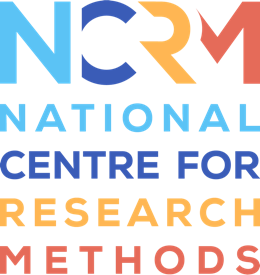 DRAFT AgendaSDC-Net: Survey Data Collection Network MeetingTopic: Survey Data Quality – Finding a New Normal?Welcome and Introduction 						Gabi Durrant	Note: We are planning to record the event for internal purposes only, such that we do not need to take notes during the meeting. If you have any objections against this, please let us know. (Any notes will not be shared outside the core team.)Chair of discussions: 								Laura WilsonPresentation: Rachel Skentelbery (Deputy Director, ONS) (title tbc) Ca. 15 mins presentation followed by ca.10-15 mins discussion Presentation: Mary Gregory (Deputy Director, Office for Statistics Regulation) (title tbc)Ca. 15 mins presentation followed by ca. 10-15 mins discussion Presentation: Guy Goodwin (CEO, NatCen) (title tbc)Ca. 15 mins presentation followed by ca. 10-15 mins discussion Discussion: Key challenges and research areas in survey data collection (to inform ESRC)						   		     Olga Maslovskaya  Next steps/ future planning 				 	 	 Gabi Durrant Date and topic of next meeting; face-to-face meeting?; smaller working groups; outputs and guides from network. Topic proposals for the next two meetings are: 1. Future of f2f data collection: Developing and implementing a revised f2f strategy2. The changing role of the interviewer	Any comments welcome. AOB 		 								 Gabi DurrantDate and Time of MeetingWednesday 4th May 2022 @ 13:00 - 15:00VenueTeams